2023-24 MAC BASKETBALL LEAGUEDIVISIONS: 3rd Grade Girls	 4th Grade Girls   5th Grade Girls    6th Grade Girls  3rd Grade Boys	 4th Grade Boys   5th Grade Boys   6th Grade Boys			LEAGUE DATES: 5 regular season weeks and a single elimination tournament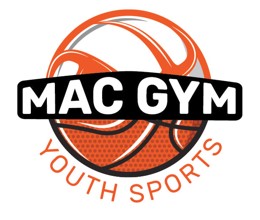 Saturday Dec. 2, 9, January 6, 13, 20, and 27 Monday Dec. 4, 11, 18, January 8, 15, 22, and 29 (if needed) (Teams will play one game per week. Could be on Monday or Saturday and may fluctuate per week. Please communicate if you “Need” to play on either Monday or Saturday on a specific week.).			 LEAGUE FEE:  $300 per teamREGISTRATION DEADLINE:  November 12, 2023, OR when league is full – whichever is firstMake Checks Out To:  MAC GYM Blake Whitman				Cell:  419-487-15557943 Cicero Rd					Hicksville, Oh 43526				Email: macgymohio@gmail.comLEAGUE DETAILS1.One game each week will be scheduled. 2.League games played first five weeks → Seeded single elimination tournament played week 6 and week 7 (if needed).3.Numbered uniforms need to be worn (Numbers on Front and Back). Uniform shirts are to be worn in all league games 4.Each athlete must turn in a Release and Waiver which is located on the website Macgymohio.com5. Referees and scorekeepers will be providedTEAM ENTRY FORMPlease Print – One Form Per TeamDIVISIONS (Circle one): 	Boys	or	Girls(Circle one): 3rd Grade	4th Grade	5th Grade	6th GradeTeam Name (School): _____________________________________CONTACT INFORMATION:Coach: _________________________________________________Cell: ___________________________________________________Email: __________________________________________________Please Make Checks Payable To:MAC GYM7943 Cicero Rd.Hicksville, Ohio 43526$300 Entry(PAID Entry must be received to secure your team’s spot in the league)(Roster must be completed for entry to be accepted.)MAC Office use only – 	Paid:      Yes       No   	Date received ___________ Check#_____MAC Winter League Basketball RulesConcessions: There will be concessions provided during every game.Rules:Jerseys MUST have number on FRONT and BACKOne Referee scheduled per court for every game. A second referee may be used for tournament.Scorekeepers will be provided.Both courts are scheduled full. There is little time for warm-up. Following games, clock will be set for the start time of the next game and each team will have that amount of time to warm up. PLEASE BE AT YOUR COURT AND READY TO PLAY. Games will start on time regardless of number of players present.Four 9-minute running clock quarters.Clock will stop last 30 seconds of 1st half, last minute of 2nd half.Clock will continue to run on games with 20+ point spread.3-minute half time.PLEASE BE READY TO PLAY ON WHISTLE AFTER EACH QUARTER AND HALF TIME.One 30 second time-out per half per team. (Clock will continue to run unless in last 30 seconds of first half or last minute of the game)Players can check in on any dead ball. Coaches - PLEASE REMIND PLAYERS TO HUSTLE ON AND OFF THE COURT to prevent game time running off the clock.Bonus free throws will be shot on the 5th team foul each quarter and will reset each quarter.  Individual fouls tracked – players foul out on 5th foul.Full court pressing: Not permitted if you are up more than 10 points (including grade 6).You may use a full-court zone press until the ball crosses half court, and then man defense must be played [DOES NOT INCLUDE GRADE 6].6th Grade – JH rules played – May play zone and press at any time during game (not up 10) 5th Grade – No half court zone - Press allowed during the last quarter (and overtime). MAY STEP ACROSS FOUL LINE BUT CANNOT REBOUND4th Grade – No half court zone – Press allowed during last 2 minutes of game (and OT). MAY STEP UP TO BLUE SIDELINE TO SHOOT FOUL SHOTS BUT MAY NOT REBOUND 3rd Grade – No zone – No Press – no double teams – may guard ball in backcourt final minute - 28.5” ball used on standard 10’ rims MAY STEP UP TO BLUE SIDELINE TO SHOOT FOUL SHOTS BUT MAY NOT REBOUND 5th/4th Must play man to man defense. Double teams are allowed out of your man defense, but zone defenses cannot be played. Players will be warned once - Technical foul on second occurrence.Must get back past half court when ball changes hands unless press rules apply.Overtime will be 2 minutes with clock stopping on whistle in last minute. If still tied after first overtime sudden death - first team to score wins.No appeals on calls or decisions by referees.Proper conduct is expected from all coaches, players, and fans. 1 Technical foul – done for game	2 technical fouls - done for dayCompetition is a part of the game, but without good sportsmanship by players, coaches, and fans, there are no winners!Let’s all have good sportsmanship!REV Date: 8/29/2023Players Name(First and Last)Jersey Number